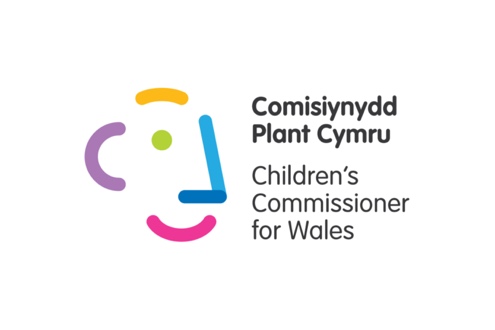 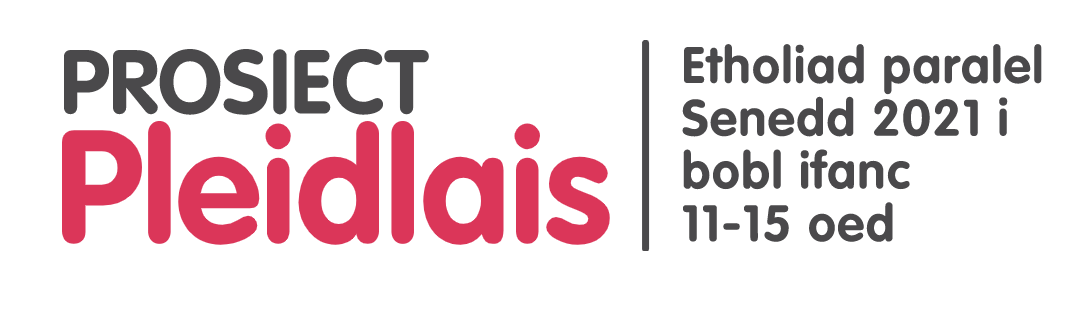 Gwers 1Amcanion y wers:Bydd y myfyrwyr yn gwybod bod eu hysgol yn cymryd rhan yn y Prosiect Pleidlais 2021Bydd y myfyrwyr yn gallu cysylltu elfennau o’u bywydau eu hunain â gwleidyddiaethCwestiynau allweddol: Beth yw etholiad? Ydych chi wedi clywed y gair etholiad o’r blaen?Ydych chi wedi clywed am y Senedd o’r blaen? Bydd rhai dysgwyr yn: Deall sut mae penderfyniadau’r Senedd yn effeithio arnyn nhwBydd y rhan fwyaf o’r dysgwyr yn: Gwybod pa fath o bethau mae’r Senedd yn gwneud penderfyniadau yn eu cylchBydd yr holl ddysgwyr yn: Gwybod bod etholiad yn cael ei gynnal yn 2021Gwers 2Amcanion y Wers:Bydd y myfyrwyr yn dysgu mwy am etholiadau a’r SeneddBydd y myfyrwyr yn dysgu mwy am bleidleisio a pham mae’n bwysigCwestiynau allweddol: Beth yw etholiad? Ydych chi wedi clywed y gair etholiad o’r blaen? Beth yw plaid wleidyddol? Bydd rhai dysgwyr yn: Deall bod gan wahanol bleidiau gwleidyddol wahanol safbwyntiau gwleidyddolBydd y rhan fwyaf o’r dysgwyr yn: Deall sut mae pobl yn dod yn Aelodau o’r SeneddBydd yr holl ddysgwyr yn: Gallu cymryd rhan mewn pleidlais Atodiad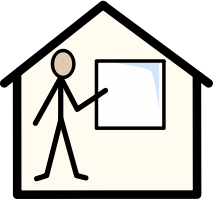 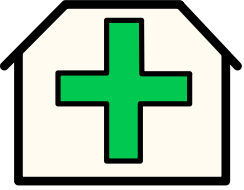 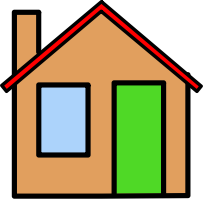 Deilliant dysguGweithgareddNodiadauCyflwyniadAmser cylch: Y SeneddDangoswch lun o adeilad y Senedd i’r myfyrwyr. Gallech chi ddefnyddio ein lluniau cyfeiriadol. Gofynnwch oes unrhyw rai o’r myfyrwyr wedi gweld yr adeilad o’r blaen. Esboniwch fod y Senedd yng Nghaerdydd. Dyna lle mae pobl, sy’n cael eu galw’n Aelodau o’r Senedd, yn gwneud penderfyniadau am Gymru.  Dangoswch lun neu fideo o Aelod o’r Senedd (AS) i’r myfyrwyr. Gofynnwch oes unrhyw rai o’r myfyrwyr yn adnabod y person yma. Esboniwch eu bod nhw’n Aelod o’r Senedd, sef rhywun sy’n gweithio yn adeilad y Senedd ac yn gwneud penderfyniadau am Gymru. Gallwch chi wneud hyn yn gyflwyniad i’r wers neu yn drafodaeth amser cylch cyn y wers. Gallech chi ddangos llun o’ch AS lleol neu AS sydd hefyd yn gweithredu fel un o Weinidogion Llywodraeth Cymru, y bydd y myfyrwyr efallai yn eu hadnabod o’r newyddion (e.e. Mark Drakeford, Vaughan Gething, Kirsty Williams). Bydd y myfyrwyr yn gwybod bod eu hysgol yn cymryd rhan yn yr Etholiad Plant a Phobl Ifanc ym mis Mai 2021.Esboniwch fod eich ysgol yn cymryd rhan mewn prosiect am etholiad. Etholiad yw pan fydd pobl yn pleidleisio (yn rhoi eu barn) ar bwy ddylai fod yn gyfrifol am rywbeth. Esboniwch y bydd etholiad mawr yng Nghymru ym mis Mai 2021 i benderfynu pwy fydd Aelodau’r Senedd. Y Senedd yw grŵp o bobl sy’n gwneud penderfyniadau yng Nghymru. Yn 2021, bydd pobl ifanc 16 oed yn gallu pleidleisio am y tro cyntaf. Esboniwch y byddwch chi’n gwneud gwersi ac yn cynnal etholiad ffug i helpu’r myfyrwyr i ddysgu sut mae hyn yn gweithio. Bydd hynny’n eu helpu i fod yn barod i bleidleisio pan fyddan nhw’n cyrraedd 16 oed. Mae llawer o ysgolion eraill yng Nghymru yn cymryd rhan yn yr etholiad ffug, a bydd yr holl bleidleisiau’n cael eu cyfrif gyda’i gilydd.Bydd yn gallu cwmpasu rhai pwyntiau sylfaenol ynghylch beth yw etholiad a pham mae etholiadau’n bwysig. Efallai byddwch chi wedi cynnal etholiadau’n ddiweddar, ac am gyfeirio at y rheiny, e.e. cyngor yr ysgol neu brif fachgen/ferch. Efallai byddwch chi am ddangos lluniau o’r Senedd a/neu AS. Efallai byddwch chi am ddefnyddio ein hawgrymiadau i’w harddangos ym mlaen yr ystafell. Bydd y myfyrwyr yn gallu cysylltu elfennau o’u bywydau eu hunain â gwleidyddiaethDywedwch wrth y myfyrwyr eich bod chi’n mynd i feddwl am pam mae pobl yn pleidleisio. Gofynnwch i’r myfyrwyr edrych ar y daflen waith. Gofynnwch iddyn nhw roi cylch o amgylch yr holl bethau maen nhw’n eu defnyddio, neu eu marcio. Gallech chi ddechrau trwy ofyn i bawb yn y grŵp roi cylch o amgylch un peth sy’n gyffredin iddyn nhw i gyd (e.e. mewn lleoliad ysgol, mae pawb yn mynd i’r ysgol/mae angen gofal iechyd ar bawb).   Gofynnwch i’r myfyrwyr ydyn nhw’n meddwl bod y pethau yma’n bwysig. Esboniwch wrth y myfyrwyr fod y bobl yn y Senedd yn gwneud penderfyniadau am yr holl bethau hyn. Er enghraifft, rhai o’r pethau maen nhw’n dysgu yn yr ysgol a sut gall pobl ailgylchu eu sbwriel.   Felly mae pobl yn pleidleisio i sicrhau bod y bobl yn y Senedd yn gofalu am yr un pethau pwysig â nhw. Gallech chi dorri’r cardiau fflach allan a gofyn i’r myfyrwyr eu didoli’n bethau maen nhw’n eu defnyddio a phethau dydyn nhw ddim yn eu defnyddio. Gallech chi ddangos y llun sy’n cyfeirio at y Senedd ac Aelodau’r Senedd eto yn y fan hon.Opsiwn Gweithgaredd 2: Llinell amser ddyddiolGofynnwch i’r myfyrwyr beth maen nhw wedi’i wneud y diwrnod hwnnw neu beth fyddan nhw’n ei wneud weddill y diwrnod. Gallai’r myfyrwyr roi ateb llafar, ysgrifennu eu hatebion neu dynnu llun.  Gallech chi enwi neu ddangos lluniau o awgrymiadau fel:Bws neu garYsgolParcBwyd/diodGofynnwch i’r myfyrwyr ydyn nhw’n meddwl bod y pethau hyn yn bwysig.Ategu’r dysguGofynnwch i’r myfyrwyr rannu un peth y rhoeson nhw gylch o’i gwmpas ar eu taflen neu ei gynnwys fel rhan o’u llinell amser ddyddiol. Gallan nhw wneud hyn gyda phartner, mewn grŵp, neu i’r dosbarth/grŵp cyfan.  Gorffennwch y wers trwy atgoffa’r myfyrwyr am y pynciau rydych chi wedi’u trafod. Gofynnwch rai cwestiynau procio i’r myfyrwyr:Beth yw etholiad?Pwy sy’n gwneud penderfyniadau am ein hardal ni?Pa fath o bethau maen nhw’n gwneud penderfyniadau yn eu cylch?Deilliant dysguGweithgareddNodiadauBydd y myfyrwyr yn dysgu mwy am etholiadau a’r SeneddAmser Cylch: Pleidiau Gwleidyddol Gofynnwch i’r myfyrwyr ydyn nhw wedi clywed am blaid wleidyddol o’r blaen. Efallai byddwch chi am enwi neu ddangos lluniau o rai pleidiau gwleidyddol. Esboniwch fod plaid wleidyddol yn grŵp o bobl. All y myfyrwyr enwi unrhyw grwpiau eraill o bobl? Trafodwch pam gallai’r bobl hyn fod mewn grŵp gyda’i gilydd a beth sy’n gyffredin rhyngddyn nhw. Esboniwch fod plaid wleidyddol fel arfer yn cynnwys pobl sydd i gyd yn meddwl bod yr un pethau’n bwysig. Dyna beth sy’n gyffredin rhyngddyn nhw. Maen nhw’n gweithio gyda’i gilydd i newid rhywbeth. Ewch yn ôl at rai o’r pleidiau gwleidyddol buoch chi’n eu trafod ar ddechrau’r amser cylch. Gallwch chi wneud hyn yn gyflwyniad i’r wers neu’n drafodaeth amser cylch cyn y wers. Gallen nhw enwi dosbarth, grŵp cyfeillgarwch, clwb, band/grŵp pop.Crynhoi’r dysgu o’r wers ddiwethafCrynhowch y wers ddiwethaf trwy ofyn rhai cwestiynau allweddol: (cwestiynau terfynol y wers ddiwethaf). Atgoffwch y myfyrwyr eich bod chi’n cymryd rhan mewn prosiect ynghylch etholiadau. Dangoswch y llun o’r Senedd i’r myfyrwyr. Gofynnwch y canlynol: Pwy sy’n gallu cofio enw’r adeilad hwn? Ble mae’r adeilad? Beth mae pobl yn ei wneud yn y Senedd? Sut mae rhywun yn dod yn Aelod o’r Senedd?Defnyddiwch luniau o’r wers ddiwethaf i brocio cof y myfyrwyr. Bydd y myfyrwyr yn deall mwy am bleidleisio a pham mae’n bwysigEsboniwch y byddwch chi’n dysgu mwy am etholiad heddiw. Esboniwch fod rhai pobl yn penderfynu bod ganddyn nhw ddiddordeb mewn bod yn Aelod o’r Senedd. Gofynnwch am dri gwirfoddolwr i weithredu fel ymgeiswyr. Esboniwch fod gan bob person, fel arfer, wahanol bethau sy’n bwysig iddyn nhw. Er enghraifft, efallai bydd un person yn meddwl mai diogelu’r amgylchedd yw’r peth pwysicaf, tra gallai person arall deimlo mai adeiladu ysbytai newydd yw’r peth pwysicaf. Mae pobl fel arfer yn rhan o ‘blaid’, sef grŵp o bobl sydd i gyd yn meddwl bod yr un pethau’n bwysig. Gofynnwch i bob gwirfoddolwr ddewis rhywbeth o’r bag (naill ai tŷ, ysbyty neu ysgol). Dywedwch wrthyn nhw am ffugio mai dyna’r peth pwysicaf iddyn nhw a’u plaid. Rhowch lun neu ysgrifennwch enw pob un o’r pethau ar y bwrdd hefyd. Esboniwch fod pawb arall yn pleidleisio dros y bobl neu’r blaid maen nhw’n meddwl ddylai ymuno â’r Senedd. Yr enw ar hyn yw etholiad. Mae pobl fel arfer yn pleidleisio yn ôl ydyn nhw a’r blaid yn meddwl bod yr un pethau’n bwysig. Gofynnwch i weddill y dosbarth neu’r grŵp bleidleisio ar p’un sydd bwysicaf, y tŷ, yr ysbyty neu’r ysgol. Cyfrwch bleidleisiau’r dosbarth/grŵp a nodi’r niferoedd ar y bwrdd. Gofynnwch i’r dosbarth pa ymgeisydd gafodd y nifer mwyaf o bleidleisiau. Esboniwch mai’r ymgeisydd yna, mewn etholiad go iawn, fyddai’n ymuno â’r Senedd ac yn gwneud penderfyniadau am Gymru. Esboniwch y byddwch chi’n ymarfer hyn eto, ac y bydd y tro nesaf yn fwy tebyg i sut mae pethau’n digwydd mewn etholiad go iawn. Efallai byddwch chi am gynnal pleidlais brawf dros rywbeth yn gyntaf. Er enghraifft, gallech chi ymarfer pleidleisio dros gân i wrando arni yn y dosbarth. Efallai byddai’n well gennych chi bleidleisio ar rywbeth a allai fod yn fwy perthnasol i’ch grŵp, e.e. penderfynu pa wers fydd yn dod nesaf, pa lyfr byddwch chi’n ei ddarllen fel dosbarth, neu benderfynu ar weithgaredd y cewch ei wneud fel gwobr. Argraffwch lun, eitem neu symbol o dŷ, ysbyty ac ysgol. Rhowch bob un o’r lluniau mewn bag neu het. Gallech chi ddefnyddio’r symbolau Widgit sydd yn yr atodiad.  Gallech chi ddangos bod pleidleisio fel arfer yn digwydd ar bapur mewn etholiad go iawn trwy ofyn i’r grŵp ysgrifennu, tynnu llun neu ddefnyddio côd lliw ar ddarn o bapur, ac yna ei roi mewn blwch neu het. Ategu’r dysguDangoswch lun o adeilad y Senedd i’r dosbarth. Esboniwch mai dyna ble mae Aelodau o’r Senedd yn gweithio ac yn gwneud penderfyniadau am Gymru. Crynhowch y wers trwy ofyn y cwestiynau procio. Gall y myfyrwyr drafod gyda phartner neu grŵp. Beth ddysgoch chi heddiw?Beth yw etholiad?Beth yw plaid wleidyddol?